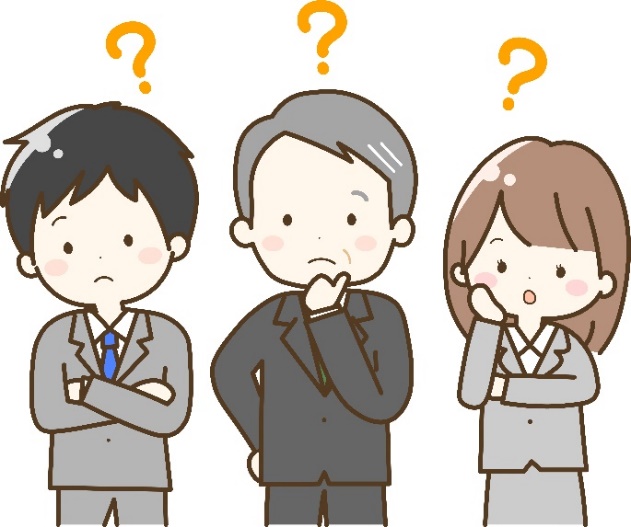 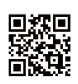 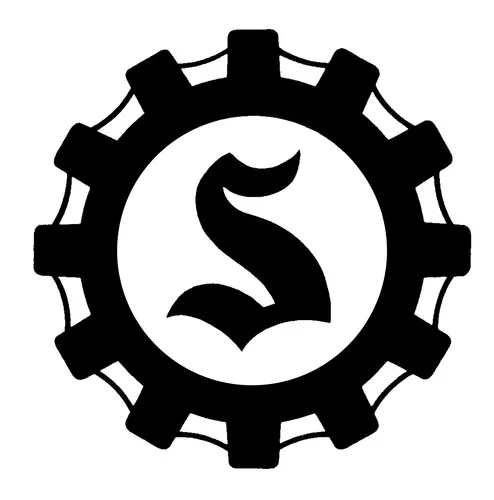 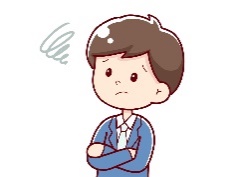 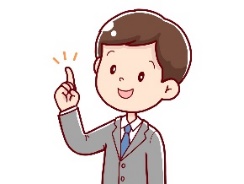 企業形態商工会費（年額）備考個人事業主１２，０００円一律法人企業１５，０００円資本金１千万円未満法人企業１８，０００円資本金１千万円以上